PLEASE PRINT. Only one person per form.Enclose your stamped self-addressed, business envelope.(Last)	(First)Oasis259 Monroe AvenueRochester, NY 14607REGISTER ONLINE AT WWW.OASISNET.ORG/ROCHESTER-NY • BEGINNING AUGUST 20, 2019 AT 11 AM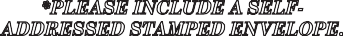 Card # 	Exp. Date 	Signature	 Check # 	Amt. 	CASH Amt.  	PLEASE SIGN WAIVER OF LIABILITYI release and discharge Oasis and all other sponsors, supporters and all agents and persons acting for and on behalf of such entities from all claims or damages, demands or actions whatsoever in any manner related to or growing out of my participation in programs sponsored by Oasis including but not limited to: educational, cultural, volunteer, physical fitness related programs and travel in any form. I attest and verify that I have full knowledge of the risk involved in physical fitness activities and that I have obtained approval from my physician to participate in same. I understand that the Oasis mailing list may be used by Oasis sponsors for educational mailings. I un- derstand that participants in Oasis programs are expected to conduct themselves in a courteous manner, respecting the rights of all other participants, volunteers and staff.By (Signature): 	Date:  	Emergency Contact 	Phone:   	Follow us at facebook.com/Oasisrochester	3NameNameNameNameNameNameNamePlease do NOT write in shaded areas FOR OFFICE USE ONLY$15.00 fee for returned checksPlease do NOT write in shaded areas FOR OFFICE USE ONLY$15.00 fee for returned checksPlease do NOT write in shaded areas FOR OFFICE USE ONLY$15.00 fee for returned checksPlease do NOT write in shaded areas FOR OFFICE USE ONLY$15.00 fee for returned checksPlease do NOT write in shaded areas FOR OFFICE USE ONLY$15.00 fee for returned checksPlease do NOT write in shaded areas FOR OFFICE USE ONLY$15.00 fee for returned checksStreet	City	ZipStreet	City	ZipStreet	City	ZipStreet	City	ZipStreet	City	ZipStreet	City	ZipStreet	City	ZipPlease do NOT write in shaded areas FOR OFFICE USE ONLY$15.00 fee for returned checksPlease do NOT write in shaded areas FOR OFFICE USE ONLY$15.00 fee for returned checksPlease do NOT write in shaded areas FOR OFFICE USE ONLY$15.00 fee for returned checksPlease do NOT write in shaded areas FOR OFFICE USE ONLY$15.00 fee for returned checksPlease do NOT write in shaded areas FOR OFFICE USE ONLY$15.00 fee for returned checksPlease do NOT write in shaded areas FOR OFFICE USE ONLY$15.00 fee for returned checksEmail Address • PLEASE KEEP ME ON EMAIL LIST? q Y q N	PhoneEmail Address • PLEASE KEEP ME ON EMAIL LIST? q Y q N	PhoneEmail Address • PLEASE KEEP ME ON EMAIL LIST? q Y q N	PhoneEmail Address • PLEASE KEEP ME ON EMAIL LIST? q Y q N	PhoneEmail Address • PLEASE KEEP ME ON EMAIL LIST? q Y q N	PhoneEmail Address • PLEASE KEEP ME ON EMAIL LIST? q Y q N	PhoneEmail Address • PLEASE KEEP ME ON EMAIL LIST? q Y q N	PhonePlease do NOT write in shaded areas FOR OFFICE USE ONLY$15.00 fee for returned checksPlease do NOT write in shaded areas FOR OFFICE USE ONLY$15.00 fee for returned checksPlease do NOT write in shaded areas FOR OFFICE USE ONLY$15.00 fee for returned checksPlease do NOT write in shaded areas FOR OFFICE USE ONLY$15.00 fee for returned checksPlease do NOT write in shaded areas FOR OFFICE USE ONLY$15.00 fee for returned checksPlease do NOT write in shaded areas FOR OFFICE USE ONLY$15.00 fee for returned checks✓Course #Course NameCourse NameCourse NameFeeFeeFeeWWAddAddCancelTAX DEDUCTIBLE DONATIONTAX DEDUCTIBLE DONATIONTAX DEDUCTIBLE DONATION$$$There are no refunds except in cases of class cancellations by Oasis.There are no refunds except in cases of class cancellations by Oasis.There are no refunds except in cases of class cancellations by Oasis.Processing Fee (Non-refundable)$7.00$7.00*PLEASE INCLUDE A SELF- ADDRESSED STAMPED ENVELOPE.*PLEASE INCLUDE A SELF- ADDRESSED STAMPED ENVELOPE.*PLEASE INCLUDE A SELF- ADDRESSED STAMPED ENVELOPE.*PLEASE INCLUDE A SELF- ADDRESSED STAMPED ENVELOPE.*PLEASE INCLUDE A SELF- ADDRESSED STAMPED ENVELOPE.*PLEASE INCLUDE A SELF- ADDRESSED STAMPED ENVELOPE.*PLEASE INCLUDE A SELF- ADDRESSED STAMPED ENVELOPE.I would like to pay by credit card: ($10 minimum) q VISA q MasterCard q Discover*Your card number is no longer on file.I would like to pay by credit card: ($10 minimum) q VISA q MasterCard q Discover*Your card number is no longer on file.I would like to pay by credit card: ($10 minimum) q VISA q MasterCard q Discover*Your card number is no longer on file.I would like to pay by credit card: ($10 minimum) q VISA q MasterCard q Discover*Your card number is no longer on file.TOTALTOTAL